L’investissement de vos enfants dans le club sera valorisé lors de la fête de fin de saison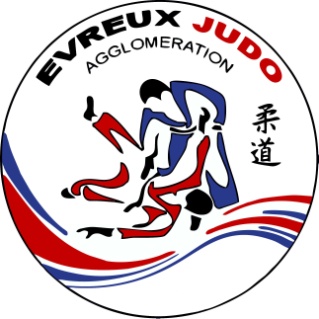 Calendrier 2018-2019Années de naissance 2012-2011 : Pré-poussin(e) Numéros de téléphone des encadrants :-Thibaut Lemoine 06 26 10 35 39			-Léandre Lachevre 06 22 61 50 23Attention il s’agit d’une liste provisoire des manifestations. Toute compétition est susceptible d’être décalé ou annulé par l’organisateur. Il se peut que d’autres invitations nous parviennent dans la saison.DateType derencontreLieuDimanche 25 Novembre 2018AnimationLieurey (27)Dimanche 27 Janvier 2019AnimationLa Saussaye (27)Dimanche 3 février 2019AnimationEvreux (27)Dimanche 10 Mars 2019Sur Sélection des professeursEvreux (27)Dimanche 21 Avril 2019 AnimationPitre (27)